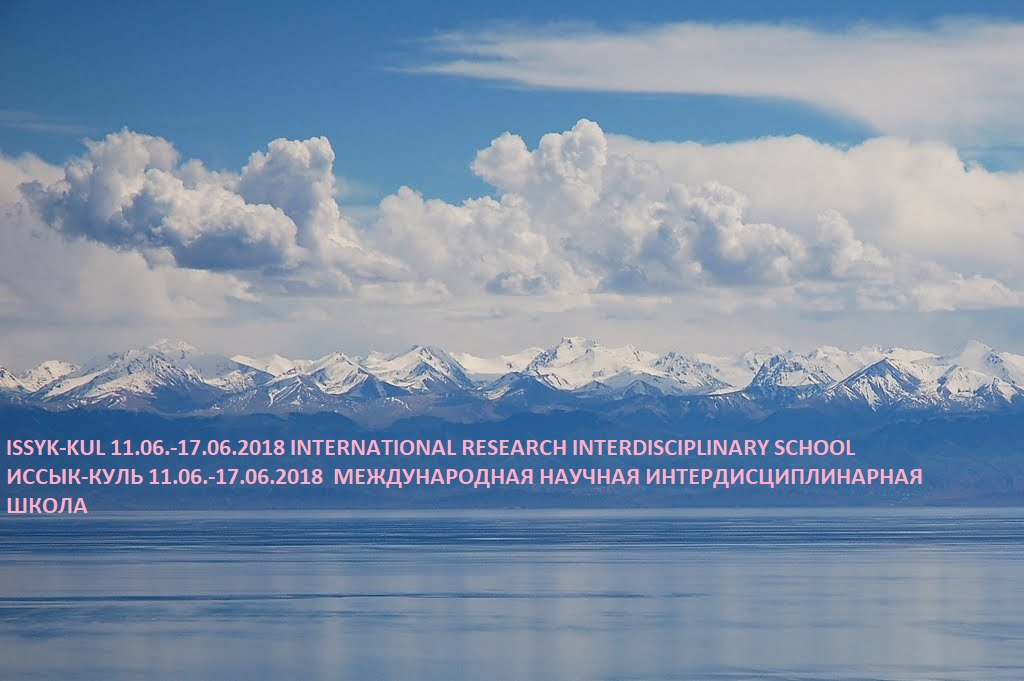 International Research Interdisciplinary SchoolIRIS Kyrgyzstan 2018June 11-17, 2018, Bayet, Issyk-Kul (Kyrgyzstan)Application FormYour DetailsYour DetailsYour DetailsDate and VenueThe 4-day workshop will be held from June 11 to June 17, 2018 (arrival June 11, departure July 17) in Bayet, 79th km of Balykchi-Karakol road.Date and VenueThe 4-day workshop will be held from June 11 to June 17, 2018 (arrival June 11, departure July 17) in Bayet, 79th km of Balykchi-Karakol road.Surname:Date and VenueThe 4-day workshop will be held from June 11 to June 17, 2018 (arrival June 11, departure July 17) in Bayet, 79th km of Balykchi-Karakol road.First Name:Date and VenueThe 4-day workshop will be held from June 11 to June 17, 2018 (arrival June 11, departure July 17) in Bayet, 79th km of Balykchi-Karakol road.Title / Position:Date and VenueThe 4-day workshop will be held from June 11 to June 17, 2018 (arrival June 11, departure July 17) in Bayet, 79th km of Balykchi-Karakol road.Institution/organization:Date and VenueThe 4-day workshop will be held from June 11 to June 17, 2018 (arrival June 11, departure July 17) in Bayet, 79th km of Balykchi-Karakol road.Date and VenueThe 4-day workshop will be held from June 11 to June 17, 2018 (arrival June 11, departure July 17) in Bayet, 79th km of Balykchi-Karakol road.Address:Payment by Bank TransferBakaibank, Bishkek, Kyrgyzstan1242000372778416Subject: IRIS 2018Payment by Bank TransferBakaibank, Bishkek, Kyrgyzstan1242000372778416Subject: IRIS 2018City:Payment by Bank TransferBakaibank, Bishkek, Kyrgyzstan1242000372778416Subject: IRIS 2018State:Payment by Bank TransferBakaibank, Bishkek, Kyrgyzstan1242000372778416Subject: IRIS 2018Country:Payment by Bank TransferBakaibank, Bishkek, Kyrgyzstan1242000372778416Subject: IRIS 2018Zip/postal code:Payment by Bank TransferBakaibank, Bishkek, Kyrgyzstan1242000372778416Subject: IRIS 2018Phone:Payment by Bank TransferBakaibank, Bishkek, Kyrgyzstan1242000372778416Subject: IRIS 2018Fax:Payment by Bank TransferBakaibank, Bishkek, Kyrgyzstan1242000372778416Subject: IRIS 2018E-mail:Payment by Bank TransferBakaibank, Bishkek, Kyrgyzstan1242000372778416Subject: IRIS 2018PaymentPaymentPaymentPayment by Bank TransferBakaibank, Bishkek, Kyrgyzstan1242000372778416Subject: IRIS 2018Fee: Euro 200  (covers accommodation, full board, program)Fee: Euro 200  (covers accommodation, full board, program)Fee: Euro 200  (covers accommodation, full board, program)Contact:Dr. Taalai  Kudaiberdiev3/1, Togolok-Moldo, (Bishkek) - KyrgyzstanT +996709696927 e-mail: cponics@mail.ruDr. Zarema Zhakypova3/1, Togolok-Moldo, (Bishkek) - KyrgyzstanT +996553054216e-mail: x0023330@gmail.com Please, transfer the payment to the account by June 1, 2018Please, transfer the payment to the account by June 1, 2018Please, transfer the payment to the account by June 1, 2018Contact:Dr. Taalai  Kudaiberdiev3/1, Togolok-Moldo, (Bishkek) - KyrgyzstanT +996709696927 e-mail: cponics@mail.ruDr. Zarema Zhakypova3/1, Togolok-Moldo, (Bishkek) - KyrgyzstanT +996553054216e-mail: x0023330@gmail.com Contact:Dr. Taalai  Kudaiberdiev3/1, Togolok-Moldo, (Bishkek) - KyrgyzstanT +996709696927 e-mail: cponics@mail.ruDr. Zarema Zhakypova3/1, Togolok-Moldo, (Bishkek) - KyrgyzstanT +996553054216e-mail: x0023330@gmail.com Contact:Dr. Taalai  Kudaiberdiev3/1, Togolok-Moldo, (Bishkek) - KyrgyzstanT +996709696927 e-mail: cponics@mail.ruDr. Zarema Zhakypova3/1, Togolok-Moldo, (Bishkek) - KyrgyzstanT +996553054216e-mail: x0023330@gmail.com Signature:Signature:Date:Contact:Dr. Taalai  Kudaiberdiev3/1, Togolok-Moldo, (Bishkek) - KyrgyzstanT +996709696927 e-mail: cponics@mail.ruDr. Zarema Zhakypova3/1, Togolok-Moldo, (Bishkek) - KyrgyzstanT +996553054216e-mail: x0023330@gmail.com 